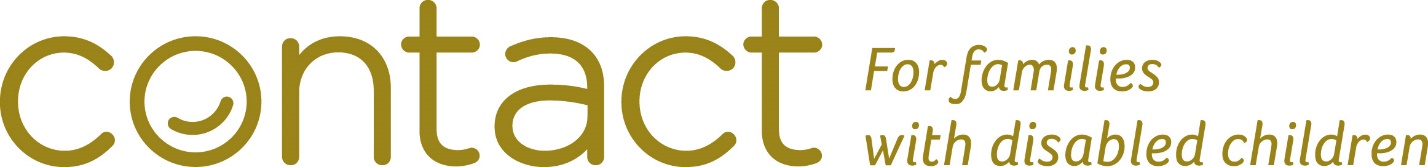 Guidance Notes for ApplicantsFilling in the application formPlease complete all parts of the application form. (CVs will not be accepted in place of an application form).Show clearly how your experience, knowledge, skills and abilities are relevant to the requirements of the person specification.Give full details of your duties in your present or most recent job. This may be a voluntary role. Do not miss out experience gained in previous jobs but select the most relevant points. Also include details of any skills or experience gained from voluntary, committee or community work, etc.Use extra sheets if necessary, noting your name and the post you have applied for at the top of each sheet.Check the closing date to allow time for your application to reach us.We suggest you keep a copy of your completed application.Contact does not usually acknowledge receipt of application forms unless specifically requested and a stamped, self-addressed envelope is enclosed. Please note that if you have not been contacted by the advertised interview date then unfortunately you have not been successful in your application.Short-listingWhen short-listing we will be looking for evidence that you have the knowledge, experience, skills and abilities to do the job as detailed in the job description and person specification. These provide the essential criteria against which your application will be assessed. The short-listing panel will not have access to the monitoring details you provide. Disabled candidatesContact welcomes applications from disabled candidates. Please make us aware of any reasonable adjustments we may need to make for you as a disabled person and particularly address any special requirements you may have if you are invited for interview. Equal Opportunities MonitoringFor statistical purposes please complete and return the monitoring form. As stated above the form will be detached from your application form before the short-listing exercise.Criminal Record Declaration and the Criminal Records Bureau & Central Registered Body in Scotland Disclosure ServiceThe declaration must be completed. Contact is an organisation that provides services for families of children with disability. You will appreciate therefore, that Contact must be particularly careful to enquire into the character and background of applicants for appointments to posts that (a) involve contact with children or supervise those who have contact with children, (b) who are in positions of trust and influence and (c) who, by virtue of the authority and responsibility inherent in the post they hold, might be expected to be positively suitable to work with children. Seeking this information is not, in anyway, to reflect upon applicants’ integrity but is necessary to protect the vulnerable and to assist us in making safe recruitment decisions. If you wish to check any aspect of this, further details are available on the DBS website www.dbs.gov.uk or their DBS information line 0870 909 0811.    The declaration form is not part of the short-listing processWe aim to make the application process as straightforward as possible. If you have any further questions regarding your application, the Disclosure or monitoring processes, or require any further general guidance or information about Contact please contact a member of our Human Resources Department 020 7608 8766 or email recruitment@contact.org.ukThank you for applying to Contact. Job Benefits DetailsContract Salary£33,821 (pro rata)The below benefits apply to employed roles fixed term roles:Annual Leave25 days pro rata per annum plus one extra day for each completed year of service up to a maximum of 30 days after five years’ service.  Holiday year runs January – December.  Concession Leave3 days a year for the period of office closure between Christmas and New Year.  Pro rata for part time employees.Hours of Work14 hours per week. Normal office hours are observed but flexibility can be arranged in most areas of work.  Family Friendly and Work Life Balance policies are observed.Pension SchemeAuto-enrolment pension scheme. Matched contribution rate for employee and employer of up to 5%.Employee Assistance ProgrammeCovering employees and their families, a full EAP free counselling service is provided through Health Assured.Season Ticket LoanYearly season ticket purchase available after six months satisfactory service, repayable over a ten-month period.Contact Equal Opportunity Monitoring Form               The completion of this form is voluntary, but the information it contains helps us to monitor and improve our equal opportunities policies and procedures.  This sheet is removed from the application form before the short-listing process, thus ensuring that all short-listing is based on merit.7.   I belong to the following ethnic grouping: (tick as appropriate)Please note that Contact is committed to making reasonable adjustments to allow candidates with a disability to meet the requirements of the role.8.   Do you consider yourself to have a disability?   				Yes / No    Do you have any disability for which special arrangements should be made, either in an     Interview or employment situation? If so, please specify the nature of the disability and your requirements:10. Are you a carer of a child under the age of 18: 				Yes / No	I understand that this information may be stored and processed as part of the Contact Monitoring of equal opportunities and I give my consent to my details to be used for this purpose.Signed: …………………………………………….    Date: ……………………………………About Contact and the RoleAbout ContactContact is a UK-wide registered charity, established in 1979 to support families whose children have a disability. Contact improves the lives of all families with disabled children. With them, we transform their lives, break down barriers and tackle disadvantage through ambitious, collaborative and innovative work. We make a real and lasting impact and are a force for positive change.Contact has a head office in Central London; local project offices in some London boroughs and home-based staff and volunteers across the UK, with small homebased teams in Scotland, Wales and Northern Ireland. 
Our national advice, information and support service
Contact has a range of advice and information resources, and digital content including education, benefits and finances, childcare, social care, diagnosis, medical information and more.Our helpline
Contact provides a free national helpline for parents of disabled children offering advice and information on the issues affecting their daily lives.  Our national programmes
Contact runs a range of programmes across the UK, including information sessions, workshops, drop-ins in hospitals and parenting courses.The Fledglings shop
Our Fledglings shop sells toys, clothing and sensory products that make life a bit easier for parents and more fulfilling for their child.Campaigns & research
Contact campaigns with families to remove the barriers they face every day and conduct research so we understand the scale of the issues families face.Parent carer participation
Contact is the Department for Education's parent carer participation delivery partner in England, helping parents work together with professionals to make improvements to local servicesAbout the RoleJob DescriptionContact for Families with Disabled ChildrenThis is a description of the job as it currently stands.  It is the practice of the organisation to periodically examine job descriptions and to update them to ensure that they relate to the role as it is being performed.  All changes are discussed with employees before they are implemented.Date Aug 2023Person SpecificationThe person appointed will be expected to have the key essential skills, knowledge and experience listed below. The items under the heading ‘desirable attributes’ will also be useful for Contact a Family and the post holder. However, candidates who do not have these desirable attributes should not be deterred from submitting an application.This is a description of the job as it currently stands.  It is the practice of the organisation to periodically examine job descriptions (especially during the appraisal process) and to update them to ensure that they relate to the role as it is being performed, or to incorporate whatever changes are being proposed.  This process is generally carried out at supervision or appraisal meetings.  You will therefore be expected to participate fully in such discussions with your line manager and to help rewrite your job description to bring it up to date if this is considered necessary or desirable.  It is the organisation's aim to reach agreement on reasonable changes, but if agreement is not possible, the organisation reserves the right to insist on changes to your job description after full consultation with you.Job Pack: Digital Information Officer – Nations Thank you for your interest in working for Contact. The job pack consists of the following documents:Guidance NotesJob Benefits DetailsEqual Opportunities Monitoring Form About Contact and the Role Job Description/Person SpecificationThe closing date for applications is  15th Sept 2023 at 5 pmInterviews will be held 25th Sept 2023Please return a completed application form along with an equal opportunity monitoring form by the date stated above. It would be helpful if you could save your documents in the following format ‘yoursurnameappform.doc’ and ‘yoursurnameequalopps.doc’.  This is so that we can identify them easily in a group of applications and cut down on the processing time in sending them to the panel.  If you do not hear from us by the interview date it does mean that we have not been able to include you on our shortlist.Completed applications should be emailed to:  recruitment@contact.org.uk  or sent by post to:  HR RecruitmentG0750-52 Wenlock StudiosLondonN1 7EUFull Name: Full Name: Job Applied For: Job Applied For: Date of BirthMarital Status5.  Gender:   Male / Female 	(delete as appropriate)6.  Nationality: A: WhiteA1: BritishA2: IrishA3: Any other white background (please specify)B:  Of Mixed Race:B1: White and Black CaribbeanB2: White and Black AfricanB3: White and Asian B4: Any other mixed background (please specify)C:   Asian or Asian British:E1: Indian E2: PakistaniE3: BangladeshiE4: Any other Asian background (please specify)D:   Black or Black British:D1:  CaribbeanD2:  AfricanD3:  Any other black background (please specify)E:   Chinese: F: Any other ethnic group (please specify)August 2022August 2022Re:  Job Title:Digital Information Officer – NationsResponsible To:Head of Scotland, Northern Ireland, and WalesDepartment andLocation:Family Support ServicesHome working Salary £33,821 (pro rata) Hours of Work 14 hours per week, to be delivered between 9am and 5pm Monday to Friday. Some travel across the region will be required on an occasional basis and overnight stays are possible. Job Purpose:To develop our digital information and advice (IAS) content for families of disabled children living in Scotland, Wales and Northern Ireland.Help to ensure the provision and dissemination of quality information and support to parents and professionals working with them. Main DutiesDesign and produce digital (IAS) content for digital and social media channels based on the information and advice resources provided by the team. Assist and support the Nations team to develop a content schedule for each Nation, and ensure the production of accessible, evidence-based and engaging digital content.Ensure our IAS reaches families by working with the comms team, to promote our information for example through social media channels, email newsletters, etc.Be a ‘brand ambassador’ for Contact and support the implementation of our brand. Update the nations news section and dedicated web pages of the Contact’s website.Establish and grow the social media presence and newsletter sign-up lists for each of the Nations, with support from the Comms team.Cross functional duties:Work collaboratively with staff and volunteers across the team to deliver a consistent coordinated service. Attend regular supervision and annual appraisal. Utilise training and development opportunities to develop your skills. Maintain accurate and up to date records of work using Contact’s systems and procedures.General:Our aims and objectives are set out in the current Strategic Plan. Policies such as Equal Opportunities, Health & Safety etc., are available to staff via our intranet. Staff are expected to work within these aims, policies, and procedures and to ensure that they are followed by all staff for whom line management responsibility is held.The post-holder will be expected to assist with any reasonable administrative duty at the request of the line manager for the post.All members of staff are expected to participate in appropriate team meetings held to discuss topics. Staff are also expected to attend training events relevant to their specific responsibilities.All staff have supervision meetings, receive support and annual appraisal incorporating their training and personal development needs.Any other reasonable duties as may be required.Job Title:Digital Information Officer - NationsOur Values Families at Our Heart I work with a deep respect for families, doing what I can to boost families’ self-belief and empower them I work tenaciously to understand the issues families face so that my work enables and supports colleagues in family facing roles Trusted I am non-judgemental when working with others and stay focused on respecting what they bring, and the skills they offer I persist in the face of challenges, stay focused on my responsibilities and commitments, and the need to keep others aware of any issues I look for opportunities to build trust with families, colleagues, and partners by being open, honest, and compassionate Empowered I am not afraid of managing conflicting views and can work proactively to find constructive ways forward I work inclusively with colleagues, partners and families, whilst balancing deadlines, to drive things forward and get things done  When I engage others in taking positive action, I focus on the bigger picture, on the ‘right thing to do,’ and what we can achieve together. Bold When things feel unclear or complex, I take steps to check my understanding and to get the clarity I need to take action. I am confident to work with some ambiguity and can use creativity and initiative to identify positive actions I can take Essential skills, knowledge and experienceGood knowledge and experience of digital information work                                                                  Experience of working with a publishing programme such as InDesign or CanvaExperience of writing, editing and proofreading copy to a deadline Excellent grasp of English spelling, grammar and punctuation   Experience of sharing information via digital communications channels, such as managing social media accounts and email newslettersExperience of website CMS (ideally WordPress, although full training will be given)Accuracy and a strong eye for detailMethodical and organised approachExcellent written communication skills Ability to work well in a team environment and maintain good working relationships internally and externally through excellent interpersonal skills.  Ability to work collaboratively with subject experts across the organisation to produce high quality information and advice materials.   Ability to manage own workload, schedule work effectively and meet deadlines.Commitment to equal opportunitiesDesirable skills, knowledge and experienceExperience of working with photoshop and other editing software, or a willingness to learn.Knowledge of the issues and concerns that affect families who have disabled children e.g., benefits, leisure provision, education, short breaks.Awareness of current initiatives and legislation relevant to disabled children and parent carers, with specific knowledge and / or interest of this within the devolved nations. 